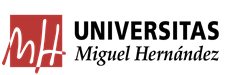 COMPETICIONES / CONCURSOS DEPORTIVOS-Título de la jornada o competición-Organizadores(Facultad, departamento, etc.).-Fecha, hora y lugar de celebración(Si  se  celebra  en  la  UMH,  especificar  instalaciones  deportivas,  edificio  y campus).-Breve texto(Explicar las actividades que se van a realizar).-Adjuntar programa e imagen (Máximo 1 mega).-Teléfono móvil y correo electrónico de contacto